ПРОЕКТСОВЕТ ДЕПУТАТОВ муниципального округа ЛОМОНОСОВСКИЙРЕШЕНИЕ08 июня 2021 год   № 73/10О проведении дополнительных мероприятий по социально-экономическому развитию Ломоносовского района города 
Москвы в 2021 году В соответствии с частью 6 статьи 1 Закона города Москвы от 11 июля 2012 года № 39 «О наделении органов местного самоуправления муниципальных округов в городе Москве отдельными полномочиями города Москвы», постановлением Правительства Москвы от 13 сентября 2012 года № 484-ПП «О дополнительных мероприятиях по социально-экономическому развитию районов города Москвы», Регламентом реализации полномочий по принятию решений о проведении дополнительных мероприятий по социально-экономическому развитию Ломоносовского района, утвержденным решением Совета депутатов муниципального округа Ломоносовский от 10 марта 2016 года № 68/1, принимая во внимание согласование проекта решения главой управы Ломоносовского района города Москвы, Совет депутатов решил: Утвердить проведение дополнительных мероприятий по социально-экономическому развитию Ломоносовского района города Москвы в 2021 году согласно приложению 1,2,3 к настоящему решению. Главе управы Ломоносовского района города Москвы обеспечить реализацию дополнительных мероприятий по социально-экономическому развитию Ломоносовского района города Москвы в 2021 году согласно приложению 1 к настоящему решению. Определить закрепление депутатов Совета депутатов за объектами утвержденного адресного перечня дополнительных мероприятий по социально-экономическому развитию Ломоносовского района города Москвы в 2021 году для участия депутатов в работе комиссий, осуществляющих открытие работ и приемку выполненных работ, а также участие в контроле за ходом выполнения указанных работ согласно приложению 2 к настоящему решению.Направить настоящее решение в управу Ломоносовского района города Москвы, префектуру Юго-Западного административного округа города Москвы и Департамент территориальных органов исполнительной власти города Москвы в течение 3 рабочих дней после принятия настоящего решения. Опубликовать настоящее решение в бюллетене «Московский муниципальный вестник» и разместить на официальном сайте муниципального округа Ломоносовский molomonosovskiy.ru.
Настоящее решение вступает в силу со дня его официального опубликования.Контроль за выполнением настоящего решения возложить на главу муниципального округа Ломоносовский Г.Ю. Нефедова.Глава муниципального округа Ломоносовский						Г.Ю. Нефедов СОГЛАСОВАНО:			Глава управы				Ломоносовского района		__________Кравцова К.В.	СОГЛАСОВАНО:												Приложение 1Глава управы				             								к решению Совета депутатовЛомоносовского района											муниципального округа Ломоносовский__________Кравцова К.В.											от 08 июня 2021 года № 73/10Дополнительные мероприятия по социально – экономическому развитию Ломоносовского района города Москвы в 2021 годуСОГЛАСОВАНО:												Приложение 2Глава управы				             								к решению Совета депутатовЛомоносовского района											муниципального округа Ломоносовский__________Кравцова К.В.											от 08 июня 2021 года № 73/10Схема размещения дорожки, указанной в приложении 1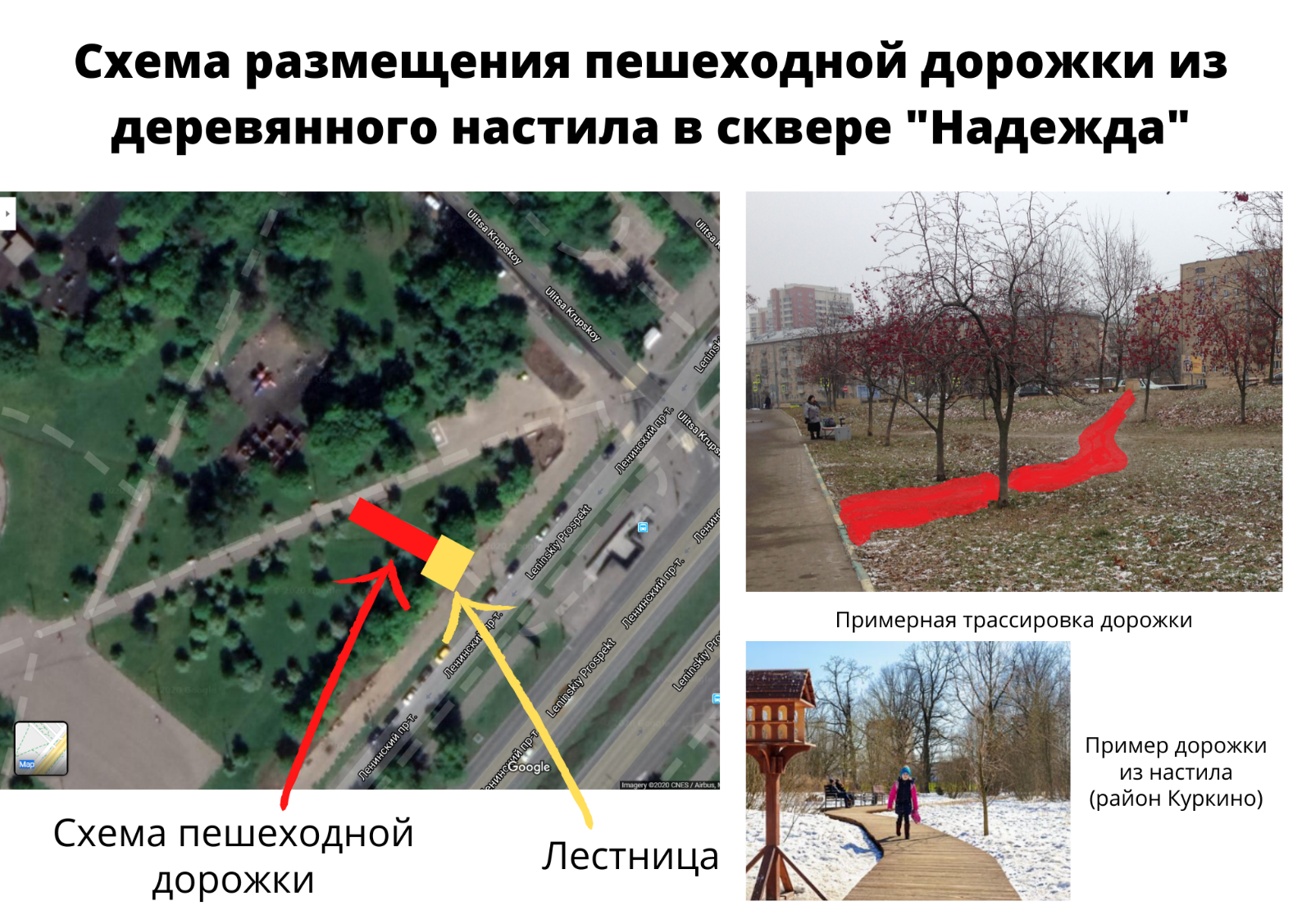 Характеристики работ для включения в техническое заданиеДорожка и лестница из настила размещаются на несущей конструкции, расположенной на сваях.Несущая конструкция должна быть расположена на расстоянии не менее чем 5 сантиметров от поверхности земли.Крепление настила должно осуществляться саморезамиШаг и высота ступеней лестницы должны обеспечивать возможность использования лестницы жителями с заболеваниями опорно-двигательными системы.С обоих сторон лестницы должны быть перилаДорожка выполняется без перил В связи с наличием альтернативного маршрута для маломобильных групп жителей (на инвалидных колясках, с детскими колясками) дорожка и лестница не предусматривают возможности их использования представителями маломобильных групп населения.Начало и конец дорожки (в месте примыкания к асфальту) должны начинаться со ступеньки, распложенной на половине высоты настила (от уровня земли).Обоснование направления средств:В настоящее время в парке «Надежда» существует протоптанная дорожка по направлению к подземному пешеходному переходу через Ленинский проспект (схема приведена выше). Эта дорожка используется жителями круглогодично. В зимний период, а также в дождливые дни использование этой дорожки небезопасно: резкий подъем при приближении к дублеру Ленинского проспекта в условиях размокшего или заледеневшего покрытия представляет опасность падения. В связи с тем, что многие пешеходы, пользующиеся этой дорожкой, относятся к группе лиц старшего возраста, а также имеющие проблемы с опорно-двигательной системой, падение на крутом склоне для них грозит обернуться серьезными травмами, в том числе с летальным исходом.Учитывая мнение многих жителей, обеспокоенных сокращением площади зеленых насаждений на территории района, предлагается сделать на месте «народной тропы» не асфальтированную дорожку, а тропинку из деревянного настила, устойчивого к климатическим и погодным условиям. Данный материал сам по себе является экологичным материалом, а также позволит обеспечить максимально бережное отношение к зеленым насаждениям в парке «Надежда» (в том числе обеспечит водо- и воздухопроницаемость для почвы).Деревянный настил в парковых и озелененных зонах Москвы уже используется и эксплуатируется ГБУ «Жилищник», в том числе в парке «Дубрава» в районе Куркино (фото приведено выше). Имеется опыт обслуживания настила в зимнее время (очистка от снега и наледи).Предельная допустимая стоимость работ получена на основе открытых данных о стоимости аналогичных материалов и работ.Приложение 3к решению Совета депутатовмуниципального округа Ломоносовскийот 08 июня 2021 года № 73/10Депутаты Совета депутатов,уполномоченные для участия в работе комиссий, осуществляющих открытие работ и приемку выполненных работ, а также участие в контроле за ходом выполнения указанных работ№ п/пАдресКонкретные мероприятияВиды работОбъемЕдиница измеренияПредельно допустимая стоимость работ (руб.)1Ленинский проспект, дом 82-86 (сквер «Надежда»)Благоустройство территорий общего пользованияМонтаж пешеходной дорожки из деревянного настила и лестницы на месте "народной тропы" в сквере «Надежда»1Шт.600 000Итого:Итого:Итого:Итого:Итого:Итого:600 000№ п/пАдрес объектаФ.И.О.ДепутатаСовета депутатов (основной)Ф.И.О.ДепутатаСовета депутатов (резервный)12451.Ленинский проспект, дом 82-86 (сквер «Надежда»)Нефедов Г.Ю.